ОСНОВНО  УЧИЛИЩЕ    „ЛЮБЕН  КАРАВЕЛОВ” – ГР. БУРГАСГр. Б у р г а с			                                 0879565088  - директор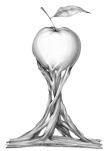  ул. „Любен Каравелов“ №69 	                     0879565077– зам. -директорemail :  lkaravelov@abv.bg             	                     0879565033– канцелария================================================================================= УТВЪРЖДАВАМ: Пепа МарчеваДиректор на ОУ „Л. Каравелов”                      ПЛАНза работа на училищната комисия побезопасност на движение по пътищата (БДП)през учебната 2022/2023 годинаПриет на заседание на Педагогическия съвет – протокол №12/01.09.2022 г., и е утвърден е със заповед на директора №  РД-18-2000/01.09.2022 г. I. Организация 1. Обучението по БДП е задължително и се осъществява в съответствие с държавните образователни изисквания. 2. Организацията се извършва от Директора на ОУ „Любен Каравелов” със съдействието на членовете на комисията. 3. Занятията се осъществяват от квалифицирани учители, определени със заповед от Директора. 4. Обучението се провежда по одобрени от МОН учебни програми за I – VII  клас. 5. При подготовката на учебните занятия по БДП и за реализирането на настоящия план се използва: специализирана литература, материали от централния и местния печат, учебно-методически помагала и др. II. Цели 1. Опазване живота и здравето на учениците, на педагогическия и непедагогически персонал в ОУ”Любен Каравелов”. 2. Формиране у учениците на: - съзнателно и отговорно отношение към въпросите свързани с безопасност на движението по пътищата; - основни знания и умения за разпознаване и преценка на опасните ситуации; - трайни навици за безопасно движението по пътя и оказване на помощ в случай на нужда. III. Задачи 1.Създаване на система от знания и умения у учениците за: правилно поведение на пътя, мотивирано поведение при бедствия, отговорно отношение към въпросите за личната безопасност и придобиване на практически умения за оказване на първа помощ.2. Разширяване кръгозора на знания на учениците чрез запознаване с основните опасности, способи за тяхното предотвратяване и защита на човека от въздействия с опасен характер, предизвикани от уличното движението. 3. Чрез повишаване нивото на знания да се намали безотговорността и неумението правилно да се определя собственото поведение в екстремни ситуации. 4. Осигуряване на дидактически материали за провеждане на учебните занятия в часовете по БДП /учебни помагала, мултимедийни презентации и др/. 5. Изготвяне на информация, отправяне на предложения и набелязване на мерки за подобряване на материалната, учебна и игрова база за възпитание и обучение по БДП. 6. Преглед на пътната сигнализация и маркировка на улиците около училището и отправяне на предложения до кметството за подобряване организацията на движението в района на училището и обезопасяването му. 7. Ефективно използване на съвременните информационни и мрежови технологии за повишаване качеството на възпитателно-образователния процес, въвеждане на иновационните образователни технологии и методи, обогатяване на учебното съдържание. 8. Преподавателите в последния час да провеждат ежедневно "5-минутка" краткотрайно занимание, напомнящо на учениците изискванията за безопасност на движението и задълженията им за безопасно поведение на улицата. IV: Комисия за работа по БДП в състав:Председател : Татяна ГеоргиеваЧленове:  Севдалин Трендафилов 	      Ивелина Колева V. Дейности и мероприятия в училище1. В началото на учебната година1.1. Да се заложат на отделен ред в Списък-Образец №1 часовете за изучаване на БДП.                                                                                                     Срок: 15.09.2022г.                                                                                                     Отг.: директор1.2. Обучението на учениците се провежда, както следва:1.2.1. За 1 клас с глобална тема “Отивам на училище сам” – 9  часа;1.2.2. За 2 клас с глобална тема “Отивам на училище с обществен транспорт” – 6 часа;   	1.2.3. За 3 клас с глобална тема “На пътя е опасно” – 6  часа;   	1.2.4. За 4 клас с глобална тема “Безопасно преминаване на пешеходци през   кръстовище” – 6 часа; 	1.2.5. За 5 клас с глобална тема “Моят велосипед” – 5  часа;1.2.6. За 6 клас с глобална тема “Етични взаимоотношения между участниците в    движението” – 5  часа;  	1.2.7. За 7 клас с глобална тема “Движение при особено трудни условия” – 5  часа;.1.3. Учебният процес се провежда в часа на класа.                                                                                             Срок: през годината                                                                                             Отг.: кл. ръководители/учители1.4. За осигуряването на процеса на обучение по правилата на безопасност на движението по пътищата при разработването на училищния учебен план се следва заповед № РД-09-619 от 31.10.2000г. на Министъра на образованието и науката.                                                                                              Срок: 15.09.2022 г.                                                                                              Отг.: директор1.5. При обучението на учениците се използват одобрените от МОН учебни тетрадки и помагала.                                                                                               Срок: 30.09.2022г.     							           Отг.: председател на       							           комисията по БДП1.6. Часовете за изучаване на правилата за безопасност на движението по пътищата за учениците от І-ІV клас се организират и провеждат в класната стая и на обособената за целта площадка за провеждане на обучение по БДП, при подходящи метеорологични условия. 1.7. Часовете за изучаване на правилата за безопасност на движението по пътищата за учениците от V-VІІ клас се организират и провеждат в класната стая, а при възможност, в създадени за целта кабинети към КАТ, районен и централен градски кабинет по установен график.1.8. За преподаватели по БДП се определят учители, както следва:•	За І-ІV клас – класният ръководител: начален учител, изучавал безопасност на движението по пътищата и методика на преподаването в съответното учебно заведение, в което е завършил образованието си; начален учител, преминал квалификационен курс по утвърдена от МОН учебна документация в институции, които имат право да провеждат квалификационна дейност на учители; начален учител, притежаващ свидетелство за правоспособност за управление на МПС.•	За V-VІІ клас -  класният ръководител или учител в V-VІІІ клас изучавали безопасност на движението по пътищата и методика на преподаването в съответното учебно заведение, в което е завършил образованието си или преминали квалификационен курс по утвърдена от МОН учебна документация в институции, които имат право да провеждат квалификационна дейност на учители, или притежаващи свидетелство за правоспособност за обучение на водачи на МПС, както и учители по физическа култура и спорт, учители по бит и технологии, класни ръководители, притежаващи свидетелство правоспособност за управление на МПС.1.9. Часовете по БДП се включват в норматива на учителя, който ги преподава. На лекторите се заплаща, съгласно действащата нормативна уредба за определяне на индивидуалните месечни работни заплати на персонала, зает в средното образование и Вътрешни правила за работна заплата на ОУ “Любен Каравелов“ - гр. Бургас.                                                                                                     Срок: 15.09.2022г.                                                                                                     Отг.: директор1.10. В началото на учебната година комисията по БДП да направи преглед на материално–техническата база за обучение по БДП и изготви предложения за обезопасяване на училището.                                                                                                     Срок: 15.09.2022г.Отг.: председател на  комисията по БДП1.11. В началото на учебната година, при необходимост, председателят на комисията по БДП изготвя предложение за квалификация на учителите, преподаващи БДП.                                                                                                     Срок: 17.09.2022г.Отг.: председател на комисията по БДП1.12. Съвместно с общинското ръководство да се осигури обезопасяване района на училището.                                                                                                     Срок: 17.09.2022г.                                                                                                	Отг.: зам.-директор 1.13. Да се определи за всеки ученик от І и ІІ клас, съответно с родителите му, най-безопасния път от дома до училището и обратно.                                                                                                     Срок: 17.09.2022г.                                                                                                     Отг.: учителите в І и ІІ клас2. По време на учебната година2.1. Редовно да се провеждат задължителните часове по БДП. Преподаденият учебен материал да се отразява задължително в дневниците на паралелките.                                                                                                     Срок: през годината                                                                                                     Отг.: преподавателите 2.2. Да се осъществява контрол върху учебния процес по БДП и провеждането на планираните мероприятия.                                                                                                     Срок: през годината                                                                                                     Отг.: зам.-директор УД за 								       съответния етап на обучение2.3. При възможност да се интегрира обучението по БДП с другите учебни предмети.                                                                                                     Срок: постоянен                                                                                                     Отг.: учителите2.4. В началото на учебната година класните ръководители в час на класа да запознаят учениците с пътно-транспортната обстановка в района на училището.                                                                                                     Срок: 30.09.2022г.                                                                                                     Отг.: кл. ръководители2.5. С учениците от І до VІІ клас учителите да провеждат ежедневно в края на учебния час „пет минутки” – краткотрайно занимание, напомняне на БДП и задълженията на учениците за безопасно поведение на улицата при завръщане в дома.                                                                                                      Срок: постоянен                                                                                                     Отг.: учителите2.6. След завършване на учебните занятия учителите лично да извеждат учениците и да изчакват да се разотидат.                                                                                                     Срок: постоянен                                                                                                     Отг.: учителите2.7. Да се проведе една родителска среща за поведението на учениците като участници в пътното движение.                                                                                                     Срок: през годината                                                                                                     Отг.: зам.-директорите УД2.8. Да се изработят нагледни материали.                                                                                                     Срок: постоянен                                                                                                     Отг.: учителите2.9. Да се ангажират родители в оказване на помощ при провеждане на мероприятия по БДП и се планира квалификационна дейност с учителите, преподаващи БДП.                                                                                                      Срок: постоянен                                                                                                      Отг.: директор2.10. Преди всяко организирано напускане на училищната сграда (екскурзии, походи, зелени училища, наблюдения и др.) да се провеждат разговори с учениците за припомняне правилата за безопасност на движението и същите да бъдат инструктирани срещу подпис. Да се попълва маршрутен лист от ръководителя на групата – Приложение №1 към плана.                                                                                                      Срок: постоянен                                                                                                      Отг.: учителите2.11. При възникване на пътно-транспортно произшествие (ПТП) с ученици и настъпила смърт, задължително да се информира Министъра на образованието и науката и РУО на МОН за гр. Бургас в срок от 24 часа.                                                                                                      Срок: постоянен                                                                                                      Отг.: председател на комисия по БДП, 	                                                                                          зам.-директори УД,                             	                                                                                                                                                                                                       директор2.12.	Да се информира Министъра на образованието и науката и РУО на МОН за гр. Бургас в срок от 3 дни при възникване на ПТП с ученици при наранявания.                                                                                                      Срок: постоянен                                                                                    	        Отг.: председател на  комисия по БДП, 	                                                                                          зам.-директор УД,                             	                                                                               директор2.13.	При настъпило ПТП с дете или ученик от училището, завършило с нараняване или смърт да се организират и проведат в едноседмичен срок заседания на Педагогическия съвет и общоучилищна родителска среща.                                                                                                    Срок: постоянен                                                                                                    Отг.: директор,                                                                                                     зам.-директорите УД3. В края на учебната година3.1. Да се изготвят писмени доклади за резултатите от обучението на всеки ученик по БДП за учебната година.                                                                                                      Срок: 30.06.2023г.                                                                                                      Отг.: класни ръководители3.2. Да се подготви и изпрати в РИО на МОН за гр. Бургас информация за резултатите от възпитанието и обучението по БДП в училището за учебната година.                                                                                                      Срок: 05.07.2023г.                                                                                                      Отг.: председател на комисия по БДППри бездействие от страна на учители и ръководството на училището или при неизпълнение на този план, което води до застрашаване живота и здравето на учениците, се носи отговорност по чл. 187, т. 3 и т. 7 от Кодекса на труда.На основание Национална стратегия за безопасност на движението по пътищата в Република България  2021 – 2030г.; План за действие  2021-2023 към Национална стратегия за безопасност на движението по пътищата в Република България  2021-2030г. ; Секторна стратегия за безопасност на движението по пътищата (2021-2030) и във връзка със заповед РД-09-660/ 15.03.2021 г. на МОН планът за работата на комисията се актуализира както следва: ПЛАНза работа на училищната комисия побезопасност на движение по пътищата (БДП)през учебната 2022/2023 година - допълнениеПланът е разработен в изпълнение на Националната стратегия за безопасност на движението по пътищата в Република България 2021 - 2030г., Плана за действие 2021 - 2023 към Националната стратегия за безопасност на движението по пътищата и Секторната стратегия за безопасност на движението на пътищата (2021-2030) на Министерство на образованието и науката. Планът обхваща първата година от действието на Националната стратегия за безопасност на движението по пътищата в Република България 2021 - 2030г. и Плана за действие 2021-2023 към Националната стратегия за безопасност на движението по пътищата и представя в обобщен вид мерките за безопасност на движението по пътищата, обособени по стратегически цели и тематични направления.В плана целите и тематичните направления са разпределени по области на въздействие от националната политика по БДП, а мерките са съотнесени спрямо ефекта на въздействието им, индикатора и срока по мярката и източника на информация за докладване на изпълнението на мярката, дефинирани от определените в Националната стратегия за безопасност на движението по пътищата в Република България 2021 – 2030г. и Плана за действие 2021 - 2023 към Националната стратегия за безопасност на движението по пътищата. Планът е обект на актуализация в началото на всяка учебна година за съответните години от Плана за действие 2021 - 2023 към Националната стратегия за безопасност на движението по пътищата, както и при необходимост. Актуализацията е възможна с оглед конкретизиране на мерките на годишна база, както и планиране на нови мерки, за които има обективна необходимост да бъдат включени в Плана за действие съгласно годишните приоритети и оперативните цели на държавната политика по БДП. Планът за действие се отчита по разработени от ДАБДП образци, приложени към Плана за действие 2021 - 2023 към Националната стратегия за безопасност на движението по пътищата.1No2Наименование на мярката 3Ефект на мярката4Отговорник по мярката5Индикатор и срок по мярката, докладвани на заседания на УКБДП и в годишния доклад за изпълнение на политиката по БДП  6Източник на информация за докладване на изпълнението на мярката1 Отчитане изпълнението на Плана за действие за БДП за 2022г. пред РУО-Бургас. Годишна отчетност на дейността на училището за 2022г. Ивайло Бинев-ЗДУДГодишен доклад по Плана за действие за БДП за 2022г. до РУО-БургасСрок: 15 февруари 2023г.Годишен доклад по Плана за действие за БДП за 2022. 2Разработване на годишен план-програма за БДП на училищно ниво.Годишна плановост на мерки по БДП на ниво  училищеУКБДПГодишни план-програми за БДП на училищно ниво.Срок: ежегодно 15 септември 2020-2029 г.Годишна план-програма за БДП, представена от директора на училището.3Докладване на изпълнени мерки по БДП на заседанията на  УКБДПРегулярна отчетност на политиката по БДП.УКБДПОбобщена докладвана информация с изпълнени мерки по БДП.Срок: регулярно, на тримесечие.Представена информация към  РУО към МОН за изпълнени мерки по БДП.Срок: регулярно, на тримесечие.Обобщена  и представена информация за заседанията на  УКБДП.4Изпълнение на методически указания на ДАБДП в изпълнение на НСБДП и произтичащите от нея документи.Стандартизиране на планирането, изпълнението, оценката и отчитането на държавната политика по БДП. Училище Изпълнени методически указания. Срок: постоянен.Информация за изпълнени мерки по БДП за целите на заседания на  УКБДП5Прилагане на единна комуникационна стратегия по БДП. Провеждане на целенасочена комуникационна и медийна политика.Излъчване на ясни и единни послания на ангажираните по темата за БДП държавни институции в общественото пространство. Училище  Активна медийна политика.Срок: постоянен.Официална страница на училището6Оптимизирано обучение на деца и ученици по БДП в системата на образованието в единна концептуална рамка:осъвременяване на учебната документация по БДП въз основа на опита в Република България и водещите страни по отношение на БДП; заделяне на финансови, технически и човешки ресурси за обезпечаване на обучението по БДП; определяне на конкретни образователни цели като минимални изисквания за обучение по БДП в детските градини и училищата; интегриране на темите по БДП в темите от учебното съдържание по общообразователните учебни предмети и/или по предметите за придобиване на професионална квалификация, едновременно с преподаването им като отделен предмет;прилагане на единни образователни стандарти по места;използване на учебни материали и подходи, адаптирани както към възрастта и зрелостта на обучаваните, така и към духа на времето;обучение с натрупване, при което всяко ниво на обучение надгражда предишното с цел приемственост и ефективен напредък;подпомагане на ръководствата на училищата и детските градини от централните и местните власти в прилагането на националната политика по обучение в областта на БДП;обезпечаване на училищата и детските градини с годишни образователни планове за безопасна градска мобилност с участието на експерти от общините, ОДМВР, ПБЗН, ЦСМП, родители и др. при спазване на държавен образователен стандарт за приобщаващо образование;насоченост на БДП не само към придобиване на знания и разбиране на правилата за движение, но и към промяна на нагласите и мотивацията;практическа насоченост на уроците - да се провеждат не само в класната стая, но също така да включват обучение и опит на практика - както в защитена среда, така и в реални условия, адаптирани към ролята, която имат в системата за движение, в т.ч. обучение по оказване на първа помощ за учениците в горните класове;осигуряване на механизъм за обратна връзка и оценка на ефективността от обучението по БДП.Поставяне на темата във фокуса на обществен дебат Подобрено управление на дейностите за възпитание и обучение на децата и учениците по БДП Подготвени деца и ученици в областта на БДП.УКБДПИзпълнени мерки за подобряване обучението на деца и ученици по БДП. Срок: постоянен.Докладвана информация – регулярно за  заседания на  УКБДПи годишно в годишния доклад за изпълнение на политиката по БДП.7Участие в повишаване квалификацията на педагогическите специалисти в системата на средното образование във връзка с обучението по БДП. Подготвени педагогически специалисти в областта на БДП.Заимстване на добри европейски практики.УКБДПИзпълнени мерки за подобряване квалификацията на специалистите по БДП в системата на образованието. Срок: постоянен.Доклад от УКБДП8Организиране и провеждане на  извънкласни инициативи по БДП за деца и ученици в системата на образованието.Подкрепа за творческите изяви на децата по темата за БДП.УКБДПИзпълнени извънкласни инициативи по БДП за деца и ученици в системата на образованието.Срок: постоянен.Докладвана от отговорните институции информация – регулярно за  заседания на  УКБДП и годишно в годишния доклад за изпълнение на политиката по БДП.9Участие в  национални състезания по БДП, национални, регионални и общински извънкласни инициативи за деца и ученици в системата на образованието, свързани с културата на движение по пътищата.Подкрепа за творческите изяви на децата по темата за БДП.УКБДПИзпълнени инициативи по БДП за деца и ученици в системата на образованието.Срок: постоянен.Докладвана от отговорните институции информация – регулярно за  заседания на  УКБДП и годишно в годишния доклад за изпълнение на политиката по БДП.10Участие в  Национално състезание по БДП I състезателна група: учениците от V до VII класII състезателна група:ученици от VIII до X класПодпомага възпитаването и обучението на учениците в култура на поведение на пътя, свързана със спазването на общовалидните правила и норми за лична и колективна безопасност. Подкрепя учениците да могат да взимат самостоятелни и адекватни решения в различни ситуации на пътя, като осъзнават действията си и носят пряка отговорност за това. Подпомага възпитаването на качества от значение за общото личностно развитие като информираност, култура в отношенията, съобразителност, уважение към общността и правилата. Чрез състезанието могат да се проследят и някои резултати на учениците, придобити в следствие на обучението по БДП.УКБДПОрганизирана и проведена олимпиада по БДП Срок: Училищен кръг до 28.02.2023г.;Общински кръг до 28.03.2023г.;Областен кръг до 16.05.2023г.; Национален кръг:04.06. до 06.06.2023г. 18.06. до 20.06.2023г.Протоколи от класирането на учениците.11Участие в Национална ученическа викторина по безопасност на движението “Да запазим децата на пътя” 2023Ученици от 1 до 4 клас и от 5 до 7 клас на училищата и ЦПЛР в страната.Подкрепя изграждането на умения и навици за действие в условията на пътното движение и формиране на култура за безопасно поведение на пътя.УКБДПсектор “Пътна полиция”, РУО МонтанаСрок:Училищен кръгФевруари 2023г.Общински кръг 	Февруари – март 2023г.Областен кръгАприл 2023г.Национален кръг 11-13 май 2023г. Докладвана от отговорните институцииПротоколи от класирането на учениците.12Участие в инициатива за ограничаване на рисковете от ПТП при осъществяване на организиран превоз на деца, свързан с учебна и/или извънучебна дейност в системата на предучилищното и училищно образование. Усъвършенстване на контрола за безопасен превоз на деца и ученици в пътните превозни средства.УКБДПИзпълнени мерки за ограничаване на рисковете от ПТП при осъществяване на организиран превоз на деца. Срок: постоянен.Докладвана от отговорните институции информация – регулярно за  заседания на  УКБДПи годишно в годишния доклад за изпълнение на политиката по БДП.13Участие в  кампании на институциите в областта на БДП, насочени към деца и ученици. Подготвени деца и ученици в областта на БДП.Повишаване на информираността за рисковите фактори, свързани с  безопасността на движението по пътищата.УКБДПИзпълнени кампанийни инициативи в областта на БДП, насочени към деца и ученици.  Срок: постоянен.Докладвана от отговорните институции информация – регулярно за  заседания на  УКБДПи годишно в годишния доклад за изпълнение на политиката по БДП.14Провеждане на кампания „Пътят на първокласника“. Определяне на най-безопасния маршрут от дома до училище и обратно и идентифициране на препятствия и проблемни точки - за родителите на всички ученици на първата родителска среща са коментирани проблемите и изискванията по пътната безопасност, включително и с участие на представители от Пътна полиция.УКБДПИзпълнени кампанийни областта на БДП, насочени към ученици от начален етап на основното образованиеСрок:15.09 – 30.09.2022г.Докладвана от отговорните институции информация – регулярно за  заседания на  УКБДПи годишно в годишен доклад за изпълнение на политиката по БДП на  УКБДП.15Участие в  кампании на ОКБДП за безопасна градска мобилност, насочени към деца и ученици Среща с представител на КАТ-БургасПодготвени деца и ученици в областта на БДППовишаване на информираността за рисковите фактори, свързани с  безопасността на движението по пътищатаУКБДПИзпълнени кампанийни инициативи в областта на БДП, насочени към деца и ученици Срок: постоянен.Докладвана от отговорните институции информация – регулярно за  заседания на  УКБДПи годишно в годишен доклад за изпълнение на политиката по БДП.16Активизиране на дейността на училищните комисии в развитието на средата за обучение по БДП и прилежащата пътна инфраструктура и организация на движението в непосредствена близост до училището. Формиране у учениците на съзнателно и отговорно отношение към въпросите на личната безопасност и тази на околните, придобиване на основни допълнителни знания и умения за разпознаване и оценка на опасните ситуации и вредните фактори в околната среда, и оказване на помощ в случай на опасност .Училищни комисии по БДПДейност на училищните комисии по БДПСрок: постоянен.Отчети за дейността на комисиитеДокладвана от отговорните институции информация – регулярно за  заседания на  УКБДП и годишно в годишния доклад за изпълнение на политиката по БДП.17Отбелязване на 29 юни – Деня на безопасността на движението по пътищата.Популяризиране на политиката за БДП.УКБДПОрганизирани и проведени мероприятия.Срок: ежегодно, 29 юни.Докладвана от отговорните институции информация – регулярно за  заседания на  УКБДПи годишно в годишния доклад за изпълнение на политиката по БДП.18 Отбелязване на Европейската седмица на мобилността,  Международния ден за безопасност на движението по пътищата,   Европейския ден без загинали на пътя/EDWARD, Световния ден за възпоменание на жертвите от пътнотранспортни произшествия и др.Популяризиране на политиката за БДП.УКБДПОрганизирани и проведени мероприятия.Срок: ежегодно.Докладвана от отговорните институции информация – регулярно за  заседания на  УКБДПи годишно в годишния доклад за изпълнение на политиката по БДП.